Conversation Class Lesson SummaryLanguage Resident Name: Marina SimonnetDay and Date: Thursday, March 29Language and Level (intermediate or advanced class): French // IntermediateClass theme/topics discussed: Human bodyGoal of the class: Learn/review the vocabulary and expressions of human body.How did you structure the class? We watch a video about expressions used with testicles and the students have to find them in the right order and match their definition (see handout).Pairwork with idiomatic expressions using body parts. The students have to find the definition of the idiomatic expressions.Dominos’ game with “diseases, wounds, infections” (see handout in the other .docx file)Role-play (pairwork) with doctor and patient.What technology, media or props did you use? (internet resources, playmobiles, handouts, etc.)https://www.youtube.com/watch?v=yJbd0GbLiKE What worked well in this class? What did not work?Everything worked fine: idiomatic expressions were a little bit difficult but it enhances the group work and the discussion between people so I wouldn’t change anything. It was good to give the students some autonomy and see how they solve the exercise. How could this class be improved/ modified?For the role-play, ask the students to add some idiomatic expressions they learnt too so the activity becomes even more efficient and coherent within the class. If you have a more detailed lesson plan, please attach it below (OK to use target language for that).  Please attach any handouts as well."Les couilles" - La langue française expliquée par un AméricainUne couille quelque part     Se peler les couilles     S’en battre les couilles	     Partir en couille     Avoir les couilles molles     Casser les couilles     Avoir des couilles en or     *          Avoir froid          Être riche          Être foutu          Énerver          Être peureux/trouillard          Un problème          S’en ficher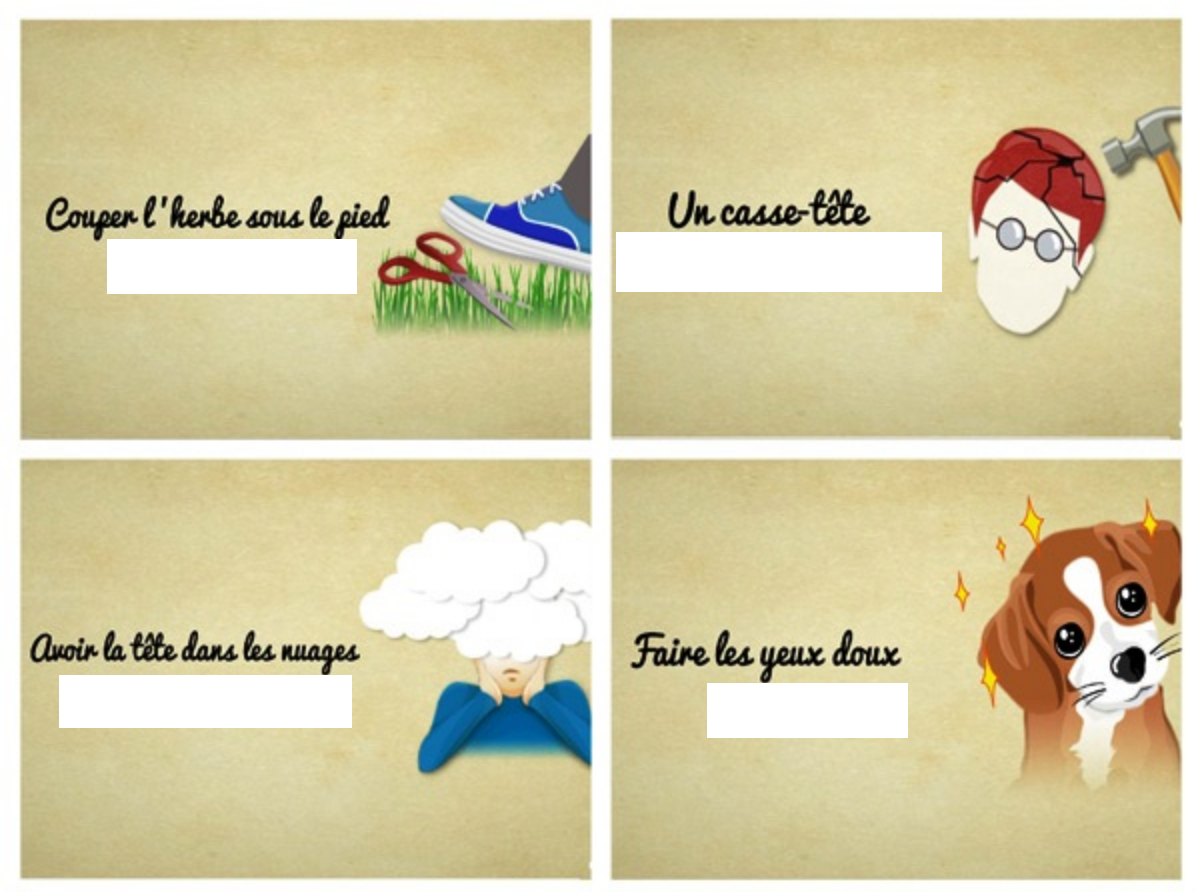 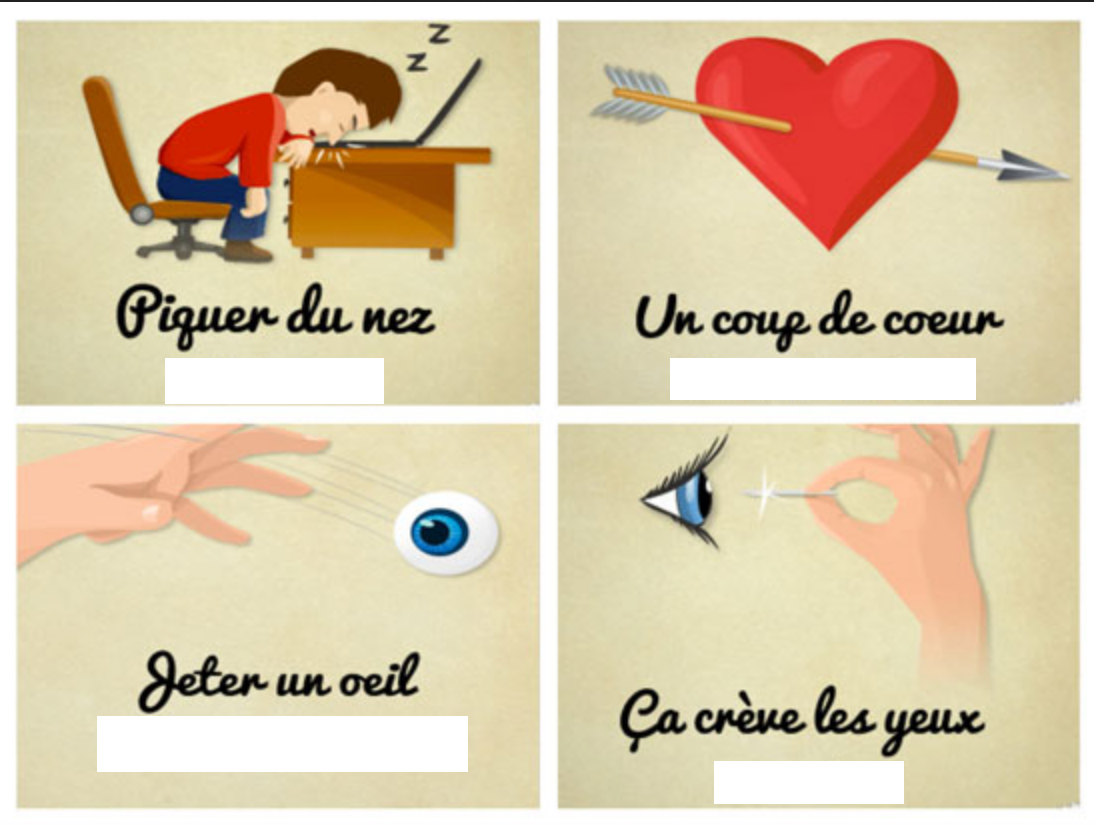 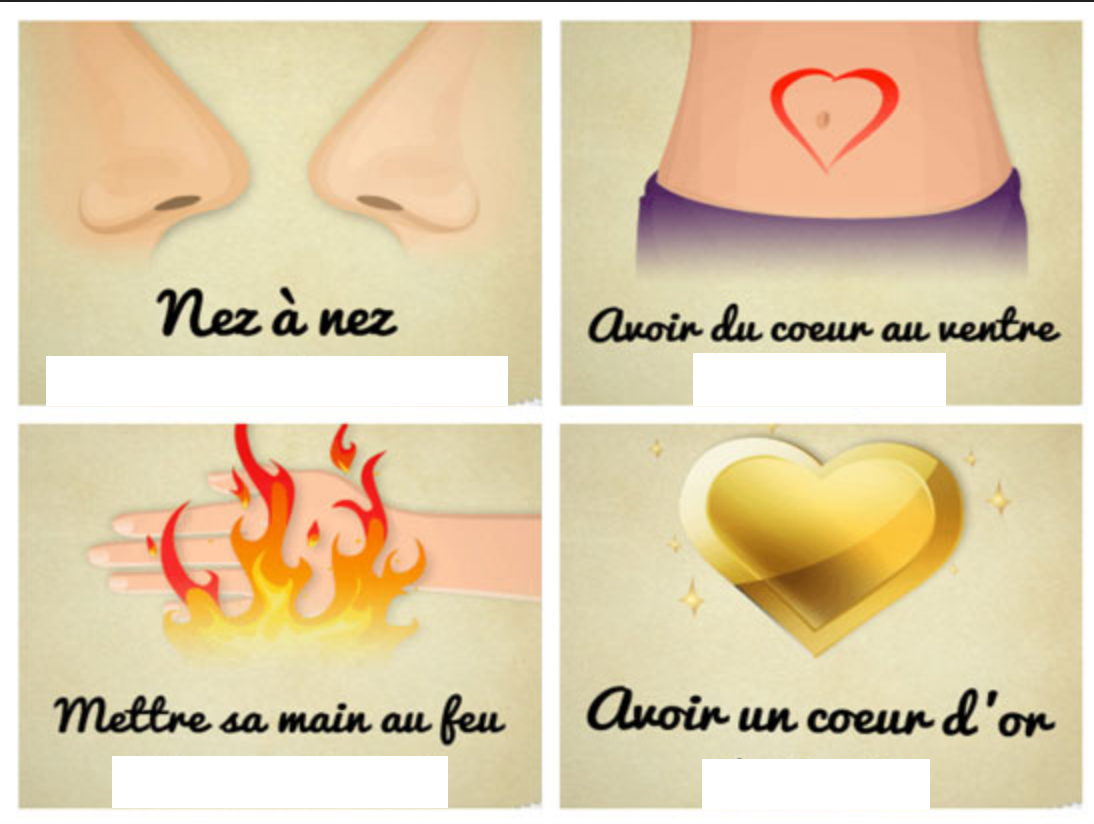 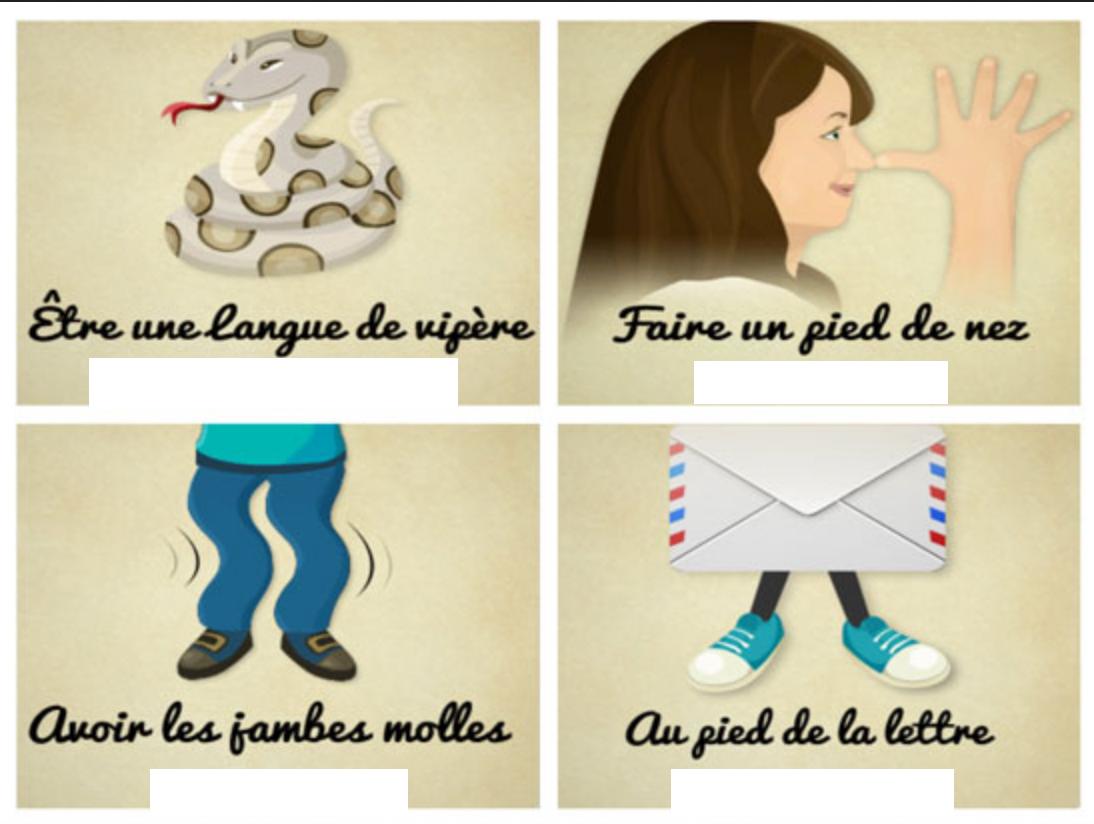 Affirmer avec ferveurAimer quelque chose soudainementAvoir des propos malveillantsC’est évidentDevancer quelqu’unÊtre courageuxÊtre rêveur, distraitÊtre très gentilPrendre un propos au sens strictRegarder quelque choseRencontrer quelqu’un par hasardSéduireSe moquerS’endormirSe sentir faibleUn problème difficile à résoudre